 Ubica y pinta solamente a zona norte. 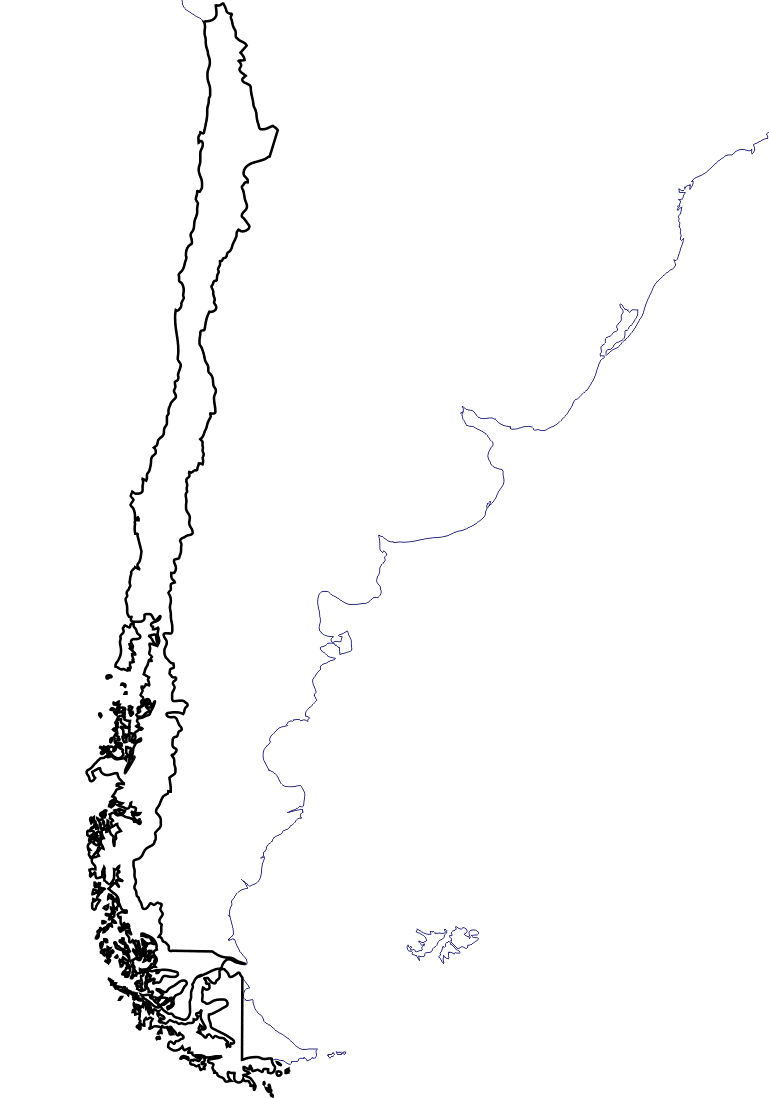 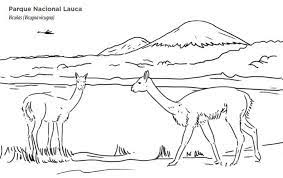 Ubica y pinta solamente a zona centro: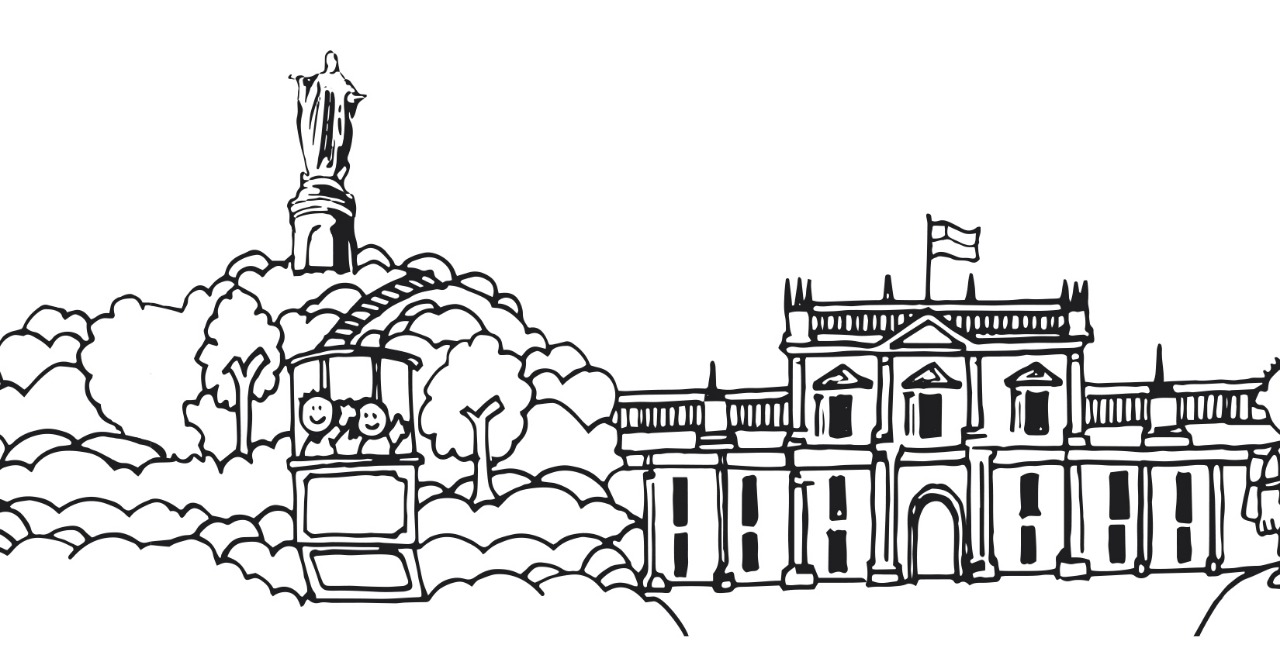 Ubica y pinta solamente a zona centro:Ubica y pinta solamente a zona austral. 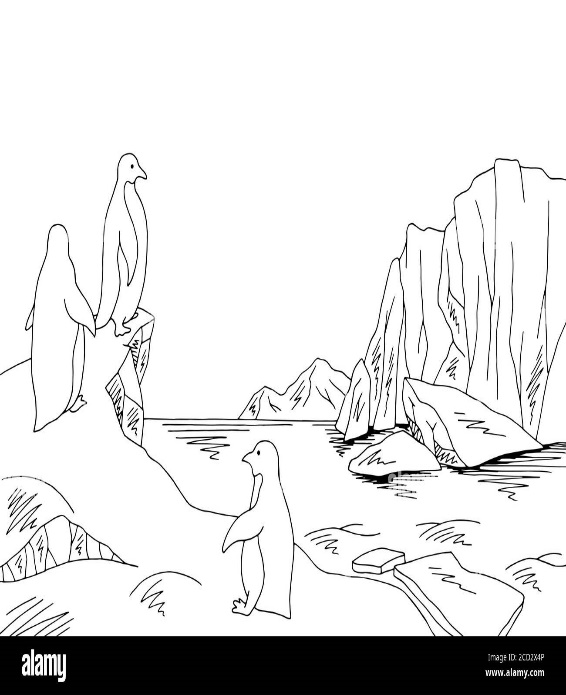 Ubica y pinta solamente a zona austral. Ubica y pinta solamente a zona sur: 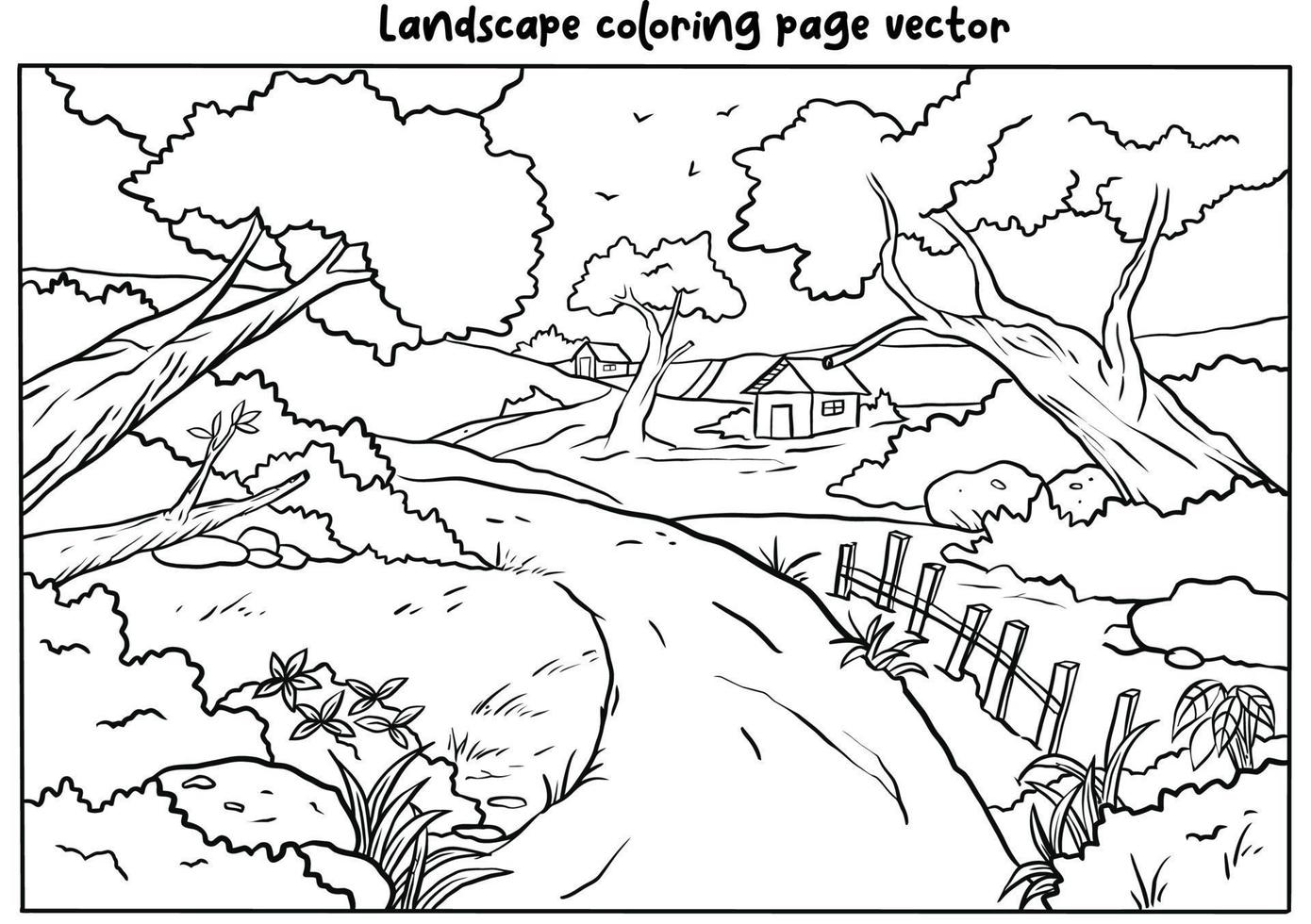 Ubica y pinta solamente a zona sur: 